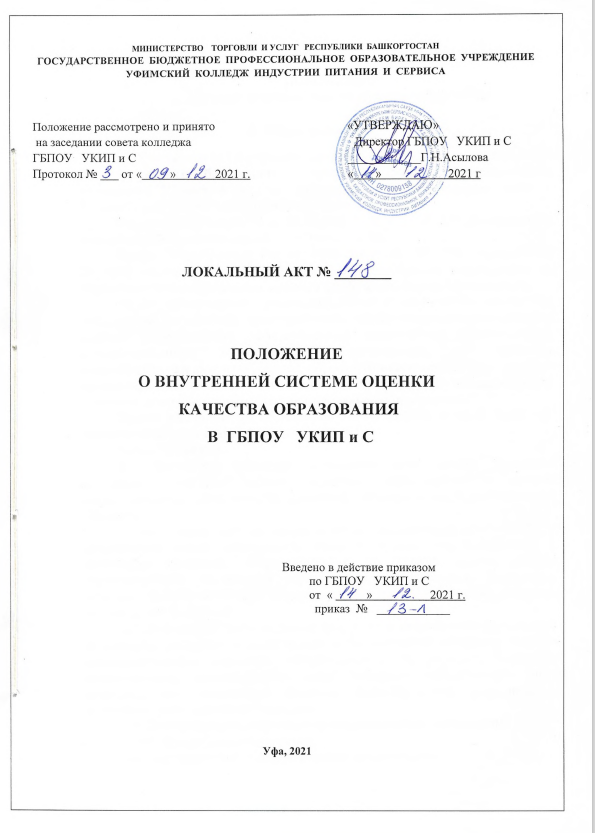 ПОЛОЖЕНИЕ  о  внутренней системе оценки качества образованияI. Общие положения1.1 Положение «О внутренней системе оценки качества образования» Государственного бюджетного  профессионального образовательного учреждения Уфимский колледж индустрии питания и сервиса (далее – Колледж) разработано на основе следующих документов:Федеральный Закон РФ от 29.12.2012 г. № 273 ФЗ «Об образовании в Российской Федерации», пункт 13 ч. 2 и ч. 7 ст.28.Приказ Минобрнауки РФ от 14.06.2013г. № 464 «Об утверждении Порядка организации и осуществления образовательной деятельности по образовательным программам среднего профессионального образования».Приказ Министерства просвещения РФ от 13 марта 2019 г. № 114 “Об утверждении показателей, характеризующих общие критерии оценки качества условий осуществления образовательной деятельности организациями, осуществляющими образовательную деятельность по основным общеобразовательным программам, образовательным программам среднего профессионального образования, основным программам профессионального обучения, дополнительным общеобразовательным программам.”Приказ Министерства образования РФ № 885/390 от 05.08 2020г. «О практической подготовке обучающихся».Устав  Колледжа. 1.2. Настоящее положение определяет цели, задачи, принципы внутренней системы оценки качества образования, и служит информационным обеспечением управления образовательной деятельностью Колледжа. 1.3 Внутренняя система оценки качества образования (далее – ВСОКО) представляет собой совокупность норм и правил, диагностических и оценочных процедур, обеспечивающих на единой основе оценку образовательных достижений обучающихся, эффективность реализации  основных профессиональных образовательных программ с учётом запросов основных пользователей.1.4 Основными пользователями результатов системы оценки качества образования являются: администрация и преподаватели колледжа, мастера производственного обучения, обучающиеся и их родители (законные представители), педагогический совет Колледжа, методический совет колледжа, при проведении процедур лицензирования, аккредитации, аттестации преподавателей Колледжа.1.5. Оценка качества образования осуществляется посредством: системы внутреннего контроля; государственной итоговой аттестации выпускников; мониторинга качества образовательного процесса; независимой оценки качества образования. Источниками данных для внутренней системы оценки качества образования  являются: результаты входного контроля групп нового набора;результаты мониторинга приёма групп нового набора;результаты промежуточной и итоговой аттестации; результаты участия в ДЭ; результаты участия в WSR;результаты мониторинговых исследований; результаты маркетинговых исследований;результаты  анкетирования; отчеты структурных подразделений Колледжа; результаты посещения и взаимопосещения учебных занятий, внеаудиторных мероприятий и т д.1.7. Объектами внутренней системы оценки качества образования колледжа являются: основные профессиональные образовательные программы; дополнительные профессиональные программы;информационно-образовательная среда колледжа; образовательный процесс (содержание обучения; анализ промежуточного и итогового контроля, участие в ДЭ, олимпиадах, конкурсах и т д.); воспитательная работа;обучающиеся (качество подготовки выпускников, учебные достижения); педагогические работники колледжа (уровень профессиональной компетентности; использование новейших технологий, участие в профессиональных конкурсах разного уровня, научно-практических конференциях и т д.); условия (учебно-методические, материально-технические, нормативно-правовые, санитарно-гигиенические, кадровые, финансовые);сайт колледжа.1.8. Предметом оценки качества образования являются: основные и дополнительные образовательные программы, реализуемые в колледже, условия их реализации; качество организации образовательного процесса, включающая условия организации образовательного процесса, в т.ч. доступность образования, условия комфортности получения образования, материально-техническое обеспечение образовательного процесса, организацию питания; качество образовательных результатов обучающихся (степень соответствия индивидуальных образовательных достижений обучающихся требованиям ФГОС СПО); воспитательная работа; профессиональная компетентность педагогов, их деятельность по обеспечению требуемого качества результатов образования;своевременность размещения и обновления информации  на сайте Колледжа.II. Основные цели, задачи и принципы внутренней системы оценки качества образования2.1 Целями ВСОКО являются: получение объективной информации о функционировании и развитии образовательного процесса в Колледже, причинах, влияющих на его уровень;предоставление всем участникам образовательного процесса достоверной информации о качестве образования;принятие обоснованных и своевременных управленческих решений по совершенствованию образовательного процесса.2.2 Задачами построения ВСОКО являются: формирование механизма единой системы сбора, обработки и хранения информации о состоянии системы образовательной деятельности Колледжа; изучение и самооценка состояния эффективности деятельности Колледжа; определение степени соответствия условий осуществления образовательного процесса требованиям ФГОС СПО; проверка нормативно-правового обеспечения образовательного процесса;определение степени соответствия образовательных программ с учетом запросов основных потребителей образовательных услуг; внутренний аудит качества образовательной деятельности в структурных подразделениях Колледжа;обеспечение доступности качественного образования;обеспечение доступности качественного образования для лиц, относящихся к инвалидам и ОВЗ;оценка уровня индивидуальных образовательных достижений обучающихся; обеспечение функционирования образовательной статистики и мониторинга качества образованиявыявление факторов, влияющих на качество образования.2.3. Принципы внутренней системы оценки качества образования колледжа: объективность получаемой информации; доступность информации о состоянии и качестве образования для различных групп потребителей;соблюдение морально-этических норм при проведении процедур оценки качества образования в Колледже.III.  Процедура организации и проведения внутренней оценки качества образования в колледже3.1. Основанием для проведения внутренней оценки качества образования выступают: плановый контроль; проверка состояния дел для подготовки управленческих решений; обращение физических и (или) юридических лиц по поводу нарушений в области образования. Организация проверки состояния любого из вопросов содержания внутренней оценки качества образования состоит из следующих этапов: определение цели, объектов оценки; определение показателей внутренней оценки качества образования; назначение директором колледжа ответственных лиц по анализу показателей внутренней оценки качества образования; инструктаж участников внутренней оценки качества образования; констатация фактического состояния дел; выводы, вытекающие из анализа показателей внутренней оценки качества образования; рекомендации или предложения по совершенствованию образовательного процесса в колледже или устранению недостатков; определение сроков для ликвидации недостатков или повторная процедура оценки. Внутреннюю оценку качества образования осуществляют: директор колледжа, заместители директора, заведующие кафедрами, заведующий РРЦ, заведующий филиалом, или созданная для этих целей комиссия. В качестве экспертов к участию в оценке могут привлекаться сторонние компетентные организации и отдельные специалисты.3.4. Внутренняя оценка качества образования осуществляется в соответствии с утверждённым директором колледжа на начало учебного года графиком (планом). 3.5. Методы проведения внутренней оценки качества образования: тестирование; анкетирование, проведение контрольных и других видов работ, статистическая обработка информации и др. 3.6.  Материалы, полученные в результате проведённых мероприятий, должны обеспечить достаточную информированность и сравнимость результатов контроля для подготовки итоговой справки. 3.7. При осуществлении внутренней оценки качества образования эксперты имеют право: знакомиться с документацией в соответствии с должностными обязанностями педагогических работников (календарно-тематическим планированием, журналами учебных занятий, планами воспитательной работы и др.); посещать   учебные занятия, внеаудиторные мероприятия; анализировать статистические данные о результатах педагогической деятельности (контрольные работы, срезы и т.д.); анализировать результаты учебно-методической работы преподавателей; анализировать результаты участия обучающихся в олимпиадах, конкурсах, выставках, конференциях и т.д.; организовывать социологические, психологические, педагогические исследования: анкетирование, тестирование обучающихся, родителей, преподавателей; делать выводы и давать рекомендации для принятия управленческих решений. Результаты оценки оформляются в  виде справки (Приложение 1), на основе выделенных параметров (Приложение 2), (Приложение 3) в которой указывается: цель оценки; сроки проведения оценки; состав экспертной комиссии; работа, проведённая в процессе оценки (посещены учебные занятия, проведены контрольные работы, изучена учебная документация, проведено собеседование и т.д.), результаты анализа;выводы; рекомендации и (или) предложения; осуществление обратной связи  (заседание методического объединения, методический совет, педагогический совет, совещание при директоре, индивидуально); дата и подпись ответственного лица за составление справки. 3.9. Директор колледжа по результатам контроля принимает решения в пределах своей компетенции. IV. Содержание процедурэкспертной оценки качества образования4.1. Содержание процедуры оценки качества результатов образовательной деятельности  включает в себя: соответствие уровня освоения требованиям ФГОС СПО;результаты промежуточной  и текущей аттестации;результаты  практической подготовки (учебной и производственной практики); результаты государственной итоговой аттестации; мониторинговые исследования качества знаний обучающихся;оценка соответствия качества подготовки требованиям потребителей;обеспеченность методической и учебной литературой; участие и результативность в международных, всероссийских, региональных, городских, конференциях, конкурсах, конкурсе WSR, предметных олимпиадах, фестивалях, соревнованиях и т д; оценку отсева обучающихся и сохранение контингента обучающихся; результаты трудоустройства  и занятости выпускников;результаты лицензирования, аккредитации;результаты независимой оценки качества образования.4.2. Содержание процедуры оценки качества реализации образовательного процесса включает в себя: программно-методическое и программно-информационное обеспечение образовательного процесса и практической подготовки;соответствие ОПОП требованиям ФГОС СПО и потребностям регионального рынка труда;соответствие дополнительных образовательных программ запросам обучающихся и их родителей;выполнение учебных планов в соответствии с ФГОС СПО;качество реализации образовательных программ ДПО и т д.Содержание процедуры оценки качества условий, обеспечивающих образовательный процесс,  включает в себя: материально-техническое обеспечение (наличие и скорость Интернета, Интернет-ресурсов, эффективность его использования в учебном процессе; оснащенность учебных кабинетов современным оборудованием, средствами обучения);программно-методическое и программно-информационное обеспечение образовательного процесса и практики;  информационно-образовательная среда  Колледжа;медицинское сопровождение и общественное питание;оценку соответствия службы охраны труда и обеспечение безопасности (ТБ, производственной санитарии, антитеррористической безопасности, требованиям нормативных документов); условия обучения лиц с инвалидностью и ОВЗ;взаимодействие с работодателями, сетевыми партнёрами;комфортность обучения. 4.4. Содержание процедуры оценки качества воспитательной работы включает в себя: степень вовлеченности в воспитательный процесс педагогического коллектива; качество планирования воспитательной работы; охват обучающихся содержанием деятельности, которая соответствует их интересам и потребностям; наличие студенческого самоуправления (системы наставничества); удовлетворенность обучающихся и родителей воспитательным процессом; методическое сопровождение деятельности классного руководителя;условия проживания в общежитии;отрицательную динамику количества правонарушений обучающихся4.5.Содержание процедуры оценки профессиональной компетентности педагогов и их деятельности по обеспечению требуемого качества образования включает в себя: аттестацию педагогов; отношение и готовность к повышению педагогического мастерства (систематичность прохождения курсов, участие в работе методических совещаний, семинаров, методических объединений и т.д.); знание и использование современных педагогических методик и технологий; образовательные достижения обучающихся; участие в профессиональных конкурсах разного уровня, научно-практических конференциях, круглых столах и пр.презентация своего опыта на разных уровнях.  4.6. Содержание процедуры оценки здоровья обучающихся включает в себя: наличие медицинского кабинета и его оснащенность; регулярность и качество проведения санитарно-эпидемиологических профилактических мероприятий; оценку заболеваемости обучающихся;  оценку эффективности оздоровительной работы (наличие и реализация здоровьесберегающих программ);оценку состояния физкультурно-оздоровительной работы; диагностику состояния здоровья обучающихся. Приложение 1Примеры оформления справок Справкапо результатам анализа внутренней оценке качества образования«   »                                      20    г. Ответственный за составление справки Приложение 2Параметры проведения оценки качества образования                                                                                                                                 Приложение 3          №Показатели оценки Констатация фактического состояния дел1Цель оценки2Сроки проведения 3Состав экспертной комиссии4Работа, проведённая в процессе оценки Посещение  учебных занятий, проведение  контрольных работ, изучение  учебной документации,   тестирование, собеседование5Результаты анализа6Выводы7Рекомендации и (или) предложения8Осуществление обратной связи, диалог между персоналом   Заседание методобьединения, методического совета, педагогический совет, совещание и т дИнструмент оценки, документКритерии оценкиУровень базовой подготовки абитуриентов Анализ документов (аттестат)Проходной балл Качество знаний умений, обучающихся, освоения компетенций  Итоги успеваемости,  посещаемости занятий (экзаменационные и зачётные ведомости, журнал учебных занятий) Успеваемость %; Качество знаний % ;Средний балл ;Результаты участия в ДЭ;Доля обучающихся, выполнивших 70% и более заданий диагностической работы в ходе оценивания достижения обучающимися результатов обучения по соответствующей образовательной программе;Качество учебных занятий Посещение (взаимопосещение) учебного занятия (бланк анализа посещения (взаимопосещения) учебного занятия )Критерии оценки качества учебного занятия Качество практической подготовки обучающихся Посещение баз практики, анализ ведения дневников практики (ведомости по итогам практики)Успеваемость %;Качество знаний %; Средний баллКачество материально-технического обеспечения Внутренний аудит учебных кабинетов и лабораторий (справка по проверке кабинетов)Соответствие материально-технического обеспечения требованиям ФГОС;Наличие электронной информационно-образовательной среды. Оценка удовлетворённости качеством предоставления государственной услуги  «Обеспечение образования по программам СПО»Анкетирование обучающихся (анкеты)Средний балл % удовлетворенности,  Замечания и пожелания Оценка качества подготовки выпускников требованиям ФГОС СПО ГИА (отчёты председателей ГЭК, протоколы ГИА)Успеваемость; Качество знаний; Средний балл; Количество дипломов на «4» и «5» Качество кадрового обеспечения Анализ документов (дипломы об образовании Документы о повышении квалификации, переподготовке, стажировке) Укомплектованность кадрами; Доля преподавателей, имеющих первую и высшую квалификационную  категории (в %);  Звания и награды за педагогический труд (кол-во и %), Периодичность повышения квалификации и прохождения стажировки;Востребованность выпускников и удовлетворенность качеством подготовки выпускников Анализ документов (данные о трудоустройстве и занятости выпускников; отзывы работодателей о выпускниках колледжа; анкета о качестве образовательной услуги от выпускников% трудоустроенных по специальности, по профессии; нетрудоустроенных; Доля выпускников, трудоустроившихся в течении календарного года, следующего за годом выпуска, в общей численности выпускников колледжазамечания и пожелания N п/пНаименование показателяЗначение показателяКоличество балловДля целей государственной аккредитации образовательной деятельности (минимальное значение 35 баллов)Для целей государственной аккредитации образовательной деятельности (минимальное значение 35 баллов)Для целей государственной аккредитации образовательной деятельности (минимальное значение 35 баллов)Для целей государственной аккредитации образовательной деятельности (минимальное значение 35 баллов)1.Доля работников (в приведенных кБолее или равна 25%10целочисленным значениям ставок) из числа руководителей и (или) работников организаций, деятельность которых связана с направленностью (профилем) реализуемой образовательной программы (имеющих стаж работы в данной профессиональной области), в общем числе работников, реализующих образовательную программуМенее 25%02.Наличие электронной информационно-Имеется5образовательной средыНе имеется03.Доля обучающихся, выполнивших 70%65% и более20и более заданий диагностической работы50%-64%10в ходе оценивания достижения обучающимися результатов обучения по заявленной образовательной программеМенее 50%04.Наличие внутренней системы оценки качества образованияИмеется10Не имеется0Для целей осуществления аккредитационного мониторинга: минимальное значение при отсутствии выпуска обучающихся 15 баллов; минимальное значение при наличии выпуска обучающихся и отсутствии демонстрационного экзамена в образовательной программе 25 баллов; минимальное значение при наличии выпуска обучающихся и демонстрационного экзамена в образовательной программе 30 балловДля целей осуществления аккредитационного мониторинга: минимальное значение при отсутствии выпуска обучающихся 15 баллов; минимальное значение при наличии выпуска обучающихся и отсутствии демонстрационного экзамена в образовательной программе 25 баллов; минимальное значение при наличии выпуска обучающихся и демонстрационного экзамена в образовательной программе 30 балловДля целей осуществления аккредитационного мониторинга: минимальное значение при отсутствии выпуска обучающихся 15 баллов; минимальное значение при наличии выпуска обучающихся и отсутствии демонстрационного экзамена в образовательной программе 25 баллов; минимальное значение при наличии выпуска обучающихся и демонстрационного экзамена в образовательной программе 30 балловДля целей осуществления аккредитационного мониторинга: минимальное значение при отсутствии выпуска обучающихся 15 баллов; минимальное значение при наличии выпуска обучающихся и отсутствии демонстрационного экзамена в образовательной программе 25 баллов; минимальное значение при наличии выпуска обучающихся и демонстрационного экзамена в образовательной программе 30 баллов1.Наличие электронной информационно-Имеется5образовательной средыНе имеется02.Доля выпускников, трудоустроившихся51% и более20в течение календарного года, следующего31%-50%10за годом выпуска, в общей численности выпускников образовательной организацииМенее 31%03.Сведения об участии обучающихсяПринимали участие10в оценочных процедурах, проведенных в рамках мониторинга системы образованияНе принимали участие04.Медианный результат предшествующей аттестации обучающихся образовательнойВыше или равен медианному значению10организации в форме демонстрационного экзамена по образовательной программе (если образовательной программой предусмотрено наличие демонстрационного экзамена)Меньше медианного значения5Для целей осуществления федерального государственного контроля (надзора) в сфере образования (минимальное значение 20 баллов)Для целей осуществления федерального государственного контроля (надзора) в сфере образования (минимальное значение 20 баллов)Для целей осуществления федерального государственного контроля (надзора) в сфере образования (минимальное значение 20 баллов)Для целей осуществления федерального государственного контроля (надзора) в сфере образования (минимальное значение 20 баллов)1.Доля обучающихся, выполнивших 70%65% и более20и более заданий диагностической работы50% - 64%10в ходе оценивания достижения обучающимися результатов обучения по соответствующей образовательной программеМенее 50%02.Наличие внутренней системы оценкиИмеется10качества образованияНе имеется0